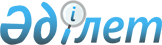 О внесении изменений в постановление акимата Карагандинской области от 15 марта 2022 года № 15/01 "Об утверждении объемов субсидий по направлениям субсидирования на развитие племенного животноводства, повышение продуктивности и качества продукции животноводства, а также нормативов субсидий, критериев к получателям субсидий и сроков подачи заявки на получение субсидий на удешевление стоимости затрат на корма маточному поголовью сельскохозяйственных животных на 2022 год"Постановление акимата Карагандинской области от 25 ноября 2022 года № 81/01. Зарегистрировано в Министерстве юстиции Республики Казахстан 28 ноября 2022 года № 30762
      Акимат Карагандинской области ПОСТАНОВЛЯЕТ:
      1. Внести в постановление акимата Карагандинской области от 15 марта 2022 года № 15/01 "Об утверждении объемов субсидий по направлениям субсидирования на развитие племенного животноводства, повышение продуктивности и качества продукции животноводства, а также нормативов субсидий, критериев к получателям субсидий и сроков подачи заявки на получение субсидий на удешевление стоимости затрат на корма маточному поголовью сельскохозяйственных животных на 2022 год" (зарегистрировано в Реестре государственной регистрации нормативных правовых актов за № 27227) следующие изменения:
      приложения 1 и 3 к указанному постановлению изложить в новой редакции согласно приложению 1 и 2 к настоящему постановлению.
      2. Настоящее постановление вводится в действие по истечении десяти календарных дней после дня его первого официального опубликования.
      "СОГЛАСОВАНО"
      Министерство сельского хозяйства
      Республики Казахстан Объемы субсидий по направлениям субсидирования на развитие племенного животноводства, повышение продуктивности и качества продукции животноводства на 2022 год Критерии к получателям субсидий и сроки подачи заявки
					© 2012. РГП на ПХВ «Институт законодательства и правовой информации Республики Казахстан» Министерства юстиции Республики Казахстан
				
      Аким Карагандинской области

Ж. Қасымбек
Приложение 1
к постановлению
акимата Карагандинской
области
от 25 ноября 2022 года
№ 81/01Приложение 1
к постановлению акимата
Карагандинской области
от 15 марта 2022 года
№ 15/01
№ 
Направления субсидирования
Единица измерения
Субсидируемый объем
Сумма субсидий, тысяч тенге
Мясное и мясо-молочное скотоводство
Мясное и мясо-молочное скотоводство
Мясное и мясо-молочное скотоводство
Мясное и мясо-молочное скотоводство
1.
Ведение селекционной и племенной работы:
1.1
Товарное маточное поголовье крупного рогатого скота
Голова/ случной сезон
120 600
1 206 000
1.2
Племенное маточное поголовье крупного рогатого скота
Голова/ случной сезон
20 150
302 250
2.
Содержание племенного быка-производителя мясных и мясо-молочных пород, используемых для воспроизводства стада
Голова/ случной сезон
2 500
250 000
3.
Приобретение племенного быка-производителя мясных и мясо-молочных пород
Приобретенная голова
4 598
689 700
4.
Приобретение племенного маточного поголовья крупного рогатого скота:
Приобретенная голова
-
-
4.1
Отечественный
Приобретенная голова
5 263
789 450
4.2
Импортированный из стран Содружества независимых государств, Украины
Приобретенная голова
330
74 250
4.3
Импортированный из Австралии, стран Северной и Южной Америки, стран Европы
Приобретенная голова
-
-
5.
Приобретение импортированного маточного поголовья крупного рогатого скота, соответствующее породному происхождению
Приобретенная голова
383
57 450
6.
Удешевление стоимости крупного рогатого скота мужской особи, (в том числе племенные мужские особи молочных или молочно-мясных пород), реализованного или перемещенного на откорм в откормочные площадки или на мясоперерабатывающие предприятия с убойной мощностью 50 голов в сутки
Килограмм живого веса
3 261 250
652 250
7.
Удешевление стоимости заготовки говядины мясоперерабатывающими предприятиями, занимающимися забоем и первичной переработкой мяса крупного рогатого скота 
Килограмм произведенной говядины
-
-
Всего сумма
Всего сумма
Всего сумма
4 021 350
Молочное и молочно-мясное скотоводство
Молочное и молочно-мясное скотоводство
Молочное и молочно-мясное скотоводство
Молочное и молочно-мясное скотоводство
1.
Приобретение семени племенного быка молочных и молочно-мясных пород
-
-
1.1
Однополое
Приобретенная доза
-
-
1.2
Двуполое
Приобретенная доза
420
2 100
2.
Приобретение племенного маточного поголовья крупного рогатого скота:
Приобретенная голова
2.1
Отечественный
Приобретенная голова
197
39 400
2.2
Импортированный из стран Содружества Независимых Государств, Украины
Приобретенная голова
15
3 375
2.3
Импортированный из Австралии, стран Северной и Южной Америки, стран Европы
Приобретенная голова
96
38 400
3.
Удешевление стоимости производства молока:
3.1
Хозяйства с фуражным поголовьем коров от 600 голов
Реализованный или переработанный килограмм
-
-
3.2
Хозяйства с фуражным поголовьем коров от 400 голов
Реализованный или переработанный килограмм
5 937 300
178 119
3.3
Хозяйства с фуражным поголовьем коров от 50 голов
Реализованный или переработанный килограмм
4 240 500
84 810
3.4
Сельскохозяйственный кооператив
Реализованный или переработанный килограмм
5 796 250
115 925
4.
Удешевление стоимости приобретения эмбрионов крупного рогатого скота
Штука
-
-
5.
Субсидирование племенных и дистрибьютерных центров за услуги по искусственному осеменению маточного поголовья крупного рогатого скота молочного и молочно-мясного направления в крестьянских (фермерских) хозяйствах и сельскохозяйственных кооперативах
Осемененная голова в текущем году 
318
1 590
Всего сумма
Всего сумма
Всего сумма
463 719
Мясное птицеводство
Мясное птицеводство
Мясное птицеводство
Мясное птицеводство
1.
Приобретение племенного суточного молодняка родительской/прародительской формы
Приобретенная голова
68 795
41 277
2.
Удешевление стоимости производства мяса птицы
Реализованный килограмм
2.1
фактическое производство от 15 000 тонн
Реализованный килограмм
-
-
2.2
фактическое производство от 10000 тонн
Реализованный килограмм
-
-
2.3
фактическое производство от 5 000 тонн
Реализованный килограмм
1 800 000
108 000
2.4
фактическое производство от 500 тонн
Реализованный килограмм
550 000
27 500
3.
Удешевление стоимости производства мяса индейки
Реализованный килограмм
-
-
4.
Удешевление стоимости производства мяса водоплавающей птицы
Реализованный килограмм
-
-
Всего сумма
Всего сумма
Всего сумма
176 777
Яичное птицеводство
Яичное птицеводство
Яичное птицеводство
Яичное птицеводство
1.
Приобретение суточного молодняка финальной формы яичного направления, полученного от племенной птицы
Приобретенная голова
2 045 500
122 730
2.
Удешевление стоимости производства пищевого яйца фактическое производство от 5 миллионов штук (действует до 1 января 2023 года)
Реализованная штука
423 090 000
1 269 270
Всего сумма
Всего сумма
Всего сумма
Всего сумма
1 392 000
Свиноводство
Свиноводство
Свиноводство
Свиноводство
1.
Приобретение племенных свиней
Приобретенная голова
1 093
153 020
2.
Ведение селекционной и племенной работы с маточным и ремонтным поголовьем свиней 
Голова/случной сезон
7 064
282 560
Всего сумма
Всего сумма
Всего сумма
435 580
Овцеводство
Овцеводство
Овцеводство
Овцеводство
1.
Ведение селекционной и племенной работы
1.1
Племенное маточное поголовье овец
Голова/случной сезон
62 500
250 000
1.2
Товарное маточное поголовье овец
Голова/случной сезон
120 000
300 000
2.
Приобретение отечественных племенных овец 
Приобретенная голова
8 376
125 640
2.1
Приобретение импортированных племенных маточных овец
Приобретенная голова
1 000
30 000
2.2
Приобретение импортированных племенных баранов-производителей
Приобретенная голова
10
1 500
3.
Содержание племенного барана-производителя, используемого для воспроизводства товарной отары
Голова/случной сезон
-
-
4.
Удешевление стоимости мелкого рогатого скота мужской особи, реализованного на откорм в откормочные площадки или на мясоперерабатывающие предприятия с убойной мощностью 300 голов в сутки
Реализованная голова
700
2 100
5.
Удешевление стоимости приобретения эмбрионов овец
Штука
250
20 000
6.
Субсидирование племенных и дистрибьютерных центров за услуги по искусственному осеменению маточного поголовья овец в хозяйствах и сельскохозяйственных кооперативах
Осемененная голова/случной сезон
6 667
10 000
Всего сумма
Всего сумма
Всего сумма
739 240
Коневодство
Коневодство
Коневодство
Коневодство
1.
Приобретение племенных жеребцов-производителей продуктивного направления
Приобретенная голова
130
13 000
Всего сумма
Всего сумма
Всего сумма
13 000
За счет бюджетных средств из местного бюджета:
За счет бюджетных средств из местного бюджета:
За счет бюджетных средств из местного бюджета:
1.
Удешевление стоимости затрат на корма маточному поголовью сельскохозяйственных животных
Удешевление стоимости затрат на корма маточному поголовью сельскохозяйственных животных
100 000
1 000 000
Всего сумма
Всего сумма
Всего сумма
1 000 000
Всего
Всего
Всего
8 241 666Приложение 2
к постановлению
акимата Карагандинской
области
от 25 ноября 2022 года
№ 81/01Приложение 3
к постановлению акимата
Карагандинской области
от 15 марта 2022 года
№ 15/01
№
Направление субсидирования
Критерии
Метод проверки в информационной системе субсидирования на соответствие условиям субсидирования
Срок для подачи заявки
1.
Удешевление стоимости затрат на корма сельскохозяйственным животным
Наличие регистрации и соответствия данных маточного поголовья в информационной базе селекционной и племенной работы и идентификации селькохозяйственных животных на момент подачи заявки
Интеграционное взаимодействие с информационной базой селекционной и племенной работы и идентификации селькохозяйственных животных
август- декабрь месяц 2022 года
1.1
Маточное поголовье крупного рогатого скота
1. наличие собственного маточного поголовья не менее 20 голов и не более 200 голов на момент подачи заявки;
2. возраст маточного поголовья от 18 месяцев, но не старше 120 месяцев;
3. отсутствие посева зернофуражных культур или их наличие посевных площадей не более 1000 гектаров.
Интеграционное взаимодействие с информационной базой селекционной и племенной работы и идентификации селькохозяйственных животных
август- декабрь месяц 2022 года